1 cas de SCARLATINEest signalé dans la classe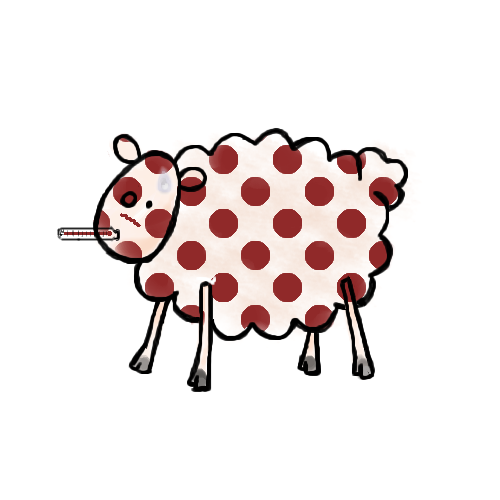 